분류 : 퇴적암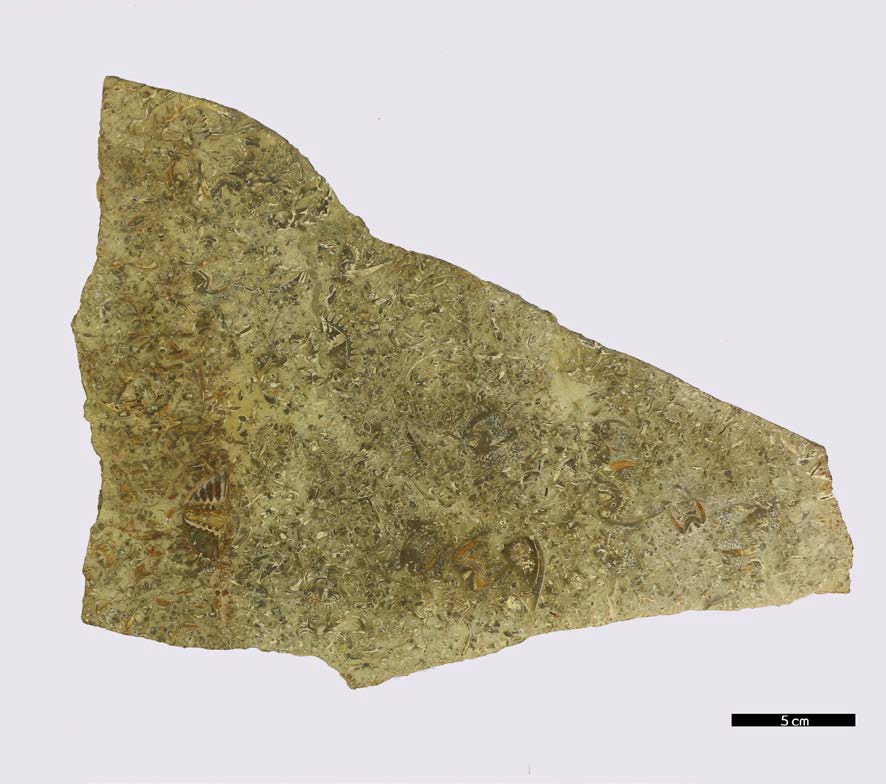 암석이름 : 해백합 석회암(Encrinal limestone)주요광물 : 방해석, 백운석, 장석보유기관 : 강원대학교 지질학과산지 : 산지 미상특징해백합 파편의 10~50% 으로 구성된 석회암으로 다량의 해백합 화석 산출이 특징적이다.조립질로서 고에너지 환경에서의 퇴적을 지시한다.탄산칼슘을 주성분으로 한다.백색, 회색 또는 암회색, 흑색을 띠며, 괴상 또는 층상을 이 룬다.